ObiettivoLa proprietà del quartiere in oggetto ha preso la decisione di principio di realizzare un quartiere Minergie secondo il “Regolamento di prodotto Minergie-Quartiere” valido al momento della firma. Questo documento regola l’organizzazione in relazione allo sviluppo e alla certificazione. Struttura dell’organizzazioneLa struttura dell’organizzazione provvede allo sviluppo del quartiere dal processo di certificazione provvisoria, alla progettazione e realizzazione delle singole fasi costruttive (nuovi edifici e risanamenti), fino alla certificazione definitiva. La struttura organizzativa è suddivisa nelle fasi "2.1 Certificazione provvisoria", "2.2 Progettazione e realizzazione", "2.3 Certificazione definitiva" e "2.4 Esercizio". Nell'ambito della certificazione provvisoria, l'organizzazione deve essere mostrata entro la certificazione definitiva. Con la certificazione definitiva, si deve dimostrare con quali responsabilità si può garantire a lungo termine l'esercizio corrispondente ai requisiti della certificazione. Certificazione provvisoria Gestione dei processiCompiti e mansioniSviluppare le basi necessarie per l'ottenimento del certificato provvisorio.Controllare i processi nello sviluppo del Minergie-Quartiere.Verificare periodicamente lo sviluppo del quartiere in relazione alla conformità dei requisiti Minergie-Quartiere, in particolare in seguito alla richiesta delle singole licenze di costruzione. Prendere contatto con il Centro di certificazione in caso di rilevanti scostamenti dal requisito. Assicurare che le misure di garanzia della qualità richieste siano implementate in modo tempestivo e secondo le necessità. Persone di riferimento Persona di riferimento per la strategia e il processo generale Persona di riferimento per il processo di certificazioneRappresentanza dell'organizzazione di quartiereCompiti e mansioniPartecipare durante le relative fasi allo sviluppo del Minergie-quartiere.Procurare e/o fornire i documenti necessari per la certificazione (dati energetici, contratti di fornitura energetica, piani dell’esistente, ecc.)Garantire il dialogo tra gli attori.Implementare le misure di garanzia della qualità necessarie per il raggiungimento degli obiettivi. Gestire i dati (archiviazione dei certificati Minergie, protocolli di messa in esercizio e piani esecutivi per i singoli edifici, ecc.).Persona di riferimentoRappresentanza della committenzaCompiti e mansioniDelegare la gestione dei processi.Sviluppare e rilasciare le specifiche per i compiti dell'organizzazione del quartiere.Fornire le risorse necessarie per i compiti che l'organizzazione del quartiere deve svolgere.Richiedere i requisiti necessari per l’ottenimento della certificazione alla delibera delle prestazioni di progettazione e dei contratti d’opera.Persona di riferimentoProgettazione e realizzazioneGestione dei processiCompiti e mansioniControllare il processo di sviluppo del Minergie-quartiere.Verificare periodicamente lo sviluppo del quartiere in relazione alla conformità dei requisiti Minergie-Quartiere, in particolare in seguito all’inoltro delle singole licenze edilizie. Implementare le certificazioni per i singoli edifici.Formulare e verificare le misure di garanzia della qualità richieste nelle diverse parti di progetto. Persone di riferimentoPersona di riferimento per la strategia e il processo generalePersona di riferimento per il processo di certificazione Rappresentanza dell'organizzazione di quartiereCompiti e mansioniPartecipare durante le relative fasi e orientati all’obiettivo allo sviluppo del quartiere Minergie e alla realizzazione dei singoli edifici.Procurare e/o fornire i documenti necessari per la certificazione (dati energetici, contratti di fornitura energetica, piani dell’esistente, ecc.).Garantire il dialogo tra i proprietari e gli utenti del sito.Garantire l'attuazione delle misure di garanzia della qualità necessarie per raggiungere gli obiettivi. Gestire i dati (protocolli di messa in esercizio e piani esecutivi per i singoli edifici, fatturazione dell'energia, ottimizzazione dell'autoconsumo, ecc.).Persona di riferimentoRappresentanza della committenzaCompiti e mansioniDelegare la gestione dei processi.Sviluppare e attuare le specifiche per i compiti dell'organizzazione del quartiere.Fornire le risorse necessarie per i compiti che l'organizzazione del quartiere deve svolgere.Richiedere i requisiti necessari per l’ottenimento della certificazione alla delibera delle prestazioni di progettazione e dei contratti d’opera.Persona di riferimentoCertificazione definitivaGestione dei processiCompiti e mansioniSviluppare le basi necessarie per l’ottenimento del certificato definitivo.Persone di riferimentoPersona di riferimento per la strategia e il processo generalePersona di riferimento per il processo di certificazioneRappresentanza dell'organizzazione di quartiereCompiti e mansioniPartecipare durante le relative fasi e orientati all’obiettivo alle basi per l’esercizio sostenibile del Minergie-Quartiere.Garantire le condizioni quadro necessarie per l’esercizio a lungo termine (regolamentazione dei rapporti tra proprietari, preparazione dei regolamenti per l’esercizio e la manutenzione, chiarimento dei diritti e degli obblighi, ulteriore sviluppo del quartiere nell’ambito dell'energia e della sostenibilità, ecc.).Creare le condizioni quadro per il necessario dialogo tra i proprietari e gli utenti del quartiere durante la fase di esercizio.Creare le condizioni quadro per garantire le misure di garanzia della qualità e la contabilità necessarie nell'esercizio (energia, ottimizzazione dell'autoconsumo, ecc.).Persona di riferimentoRappresentanza della committenzaCompiti e mansioniDelegare la gestione dei processi.Sviluppare e attuare le specifiche per i compiti dell'organizzazione del quartiere.Fornire le risorse necessarie per i compiti che l'organizzazione del quartiere deve svolgere.Richiedere la struttura necessaria per un esercizio del quartiere orientato agli obiettivi e la sua protezione giuridica.Persona di riferimentoEsercizioNel quadro della certificazione definitiva, deve essere dimostrato come si intende garantire l’esercizio sostenibile del quartiere. A tal fine, è necessario indicare la relazione tra i proprietari, nonché i diritti e gli obblighi dei singoli attori. Inoltre, devono essere designate le strutture e le persone responsabili necessarie per l’esercizio e devono essere rese disponibili le risorse sufficienti a tale scopo. Verifiche richiesteMostrare la relazione tra i proprietari e, se non si tratta di proprietà esclusiva, indicare i diritti e gli obblighi dei singoli partecipanti (ad es. regolamenti per PPP, ecc.).Regolamenti per l’esercizio e la manutenzione (responsabilità, diritti e doveri, fatturazione dei servizi, fatturazione dell'energia, ecc.).Sviluppo futuro del quartiere (implementazione di futuri sviluppi tecnologici, risanamento, ecc.) e relativi diritti e doveri delle singole proprietà.Organizzazione esercizioOrganigrammaFirmeCon la propria firma, la proprietà si impegna a rispettare i requisiti Minergie-Quartiere e a trasferire questo impegno ai futuri proprietari.Organizzazione del quartiere per lo sviluppo e l’esercizio di Minergie-Quartiere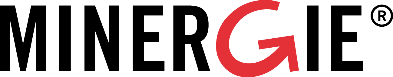 Modello per il requisito B1.1 OrganizzazioneNome quartiereAzienda / organizzazioneNome cognomeFunzioneIndirizzoTelefonoE-mailAzienda / organizzazioneNome cognomeFunzioneIndirizzoTelefonoE-mailAzienda / organizzazioneNome cognomeFunzioneIndirizzoTelefonoE-mailAzienda / organizzazioneNome cognomeFunzioneIndirizzoTelefonoE-mailAzienda / organizzazioneNome cognomeFunzioneIndirizzoTelefonoE-mailAzienda / organizzazioneNome cognomeFunzioneIndirizzoTelefonoE-mailAzienda / organizzazioneNome cognomeFunzioneIndirizzoTelefonoE-mailAzienda / organizzazioneNome cognomeFunzioneIndirizzoTelefonoE-mailAzienda / organizzazioneNome cognomeFunzioneIndirizzoTelefonoE-mailAzienda / organizzazioneNome cognomeFunzioneIndirizzoTelefonoE-mailAzienda / organizzazioneNome cognomeFunzioneIndirizzoTelefonoE-mailAzienda / organizzazioneNome cognomeFunzioneIndirizzoTelefonoE-mail       Da completare alla certificazione definitivaProprietàProprietàProprietà      Azienda / organizzazione      Azienda / organizzazione       Azienda / organizzazione      Rappresentante (nome/cognome)            Rappresentante (nome/cognome)       Rappresentante (nome/cognome)      Luogo, data      Luogo, data       Luogo, data      Firma        Firma      Firma